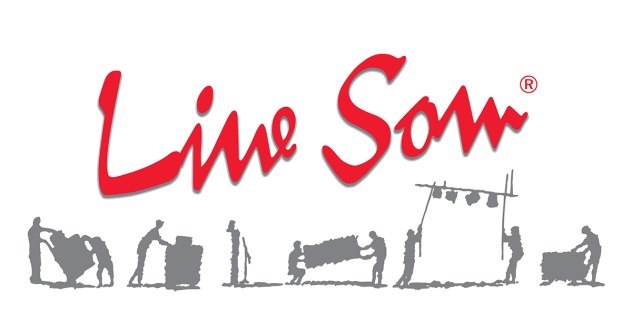 FICHA CADASTRAL LINE SOM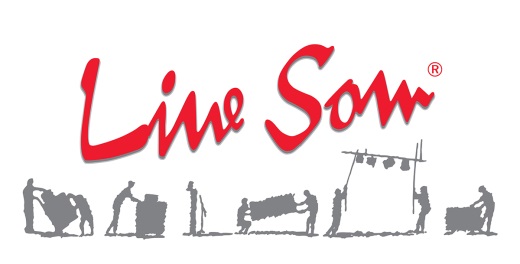 Av. Sebastião Henriques, 463 - Bairro Limão - 02723-050 - São Paulo - SP – Brasil
Phone: (0xx11) 3931.2930 - Fax: (0xx11) 3931.9108
Toll Free: 0800 13.2930
Site: www.linesom.com.br – E-mail: linesom@ linesom.com.brRazão Social:CNPJ: Ex.: 0000000000000/00Inscrição Estadial: Ex.: 000000000000Data da Fundação: Ex.: 00/00/0000Nome Fantasia:Faturamento Mensal R$:Quantidade de sócios:Quantidade de Funcionários:Ramos de Atividade:Site:E-mail:Endereço:Bairro:CIdade:UF:CEP: Ex.: 00000-000Telefone: Ex.: (000) 0000-0000Fax: Ex.: (000) 0000-0000DADOS DO PRIMEIRO SÓCIONome:Participação Empresa %:CPF: Ex.: 000000000-00RG: Ex.: 00000000-0Profissão:Endereço:Bairro:Cidade:UF:CEP: Ex.: 00000-000Nome do Cônjuge:CPF: Ex.: 000000000-00RG: Ex.: 00000000-0Regime de casamento:Profissão:DADOS DO SEGUNDO SÓCIONome:Participação Empresa %:CPF: Ex.: 000000000-00RG: Ex.: 00000000-0Profissão:Endereço:Bairro:Cidade:UF:CEP: Ex.: 00000-000Nome do Cônjuge:CPF: Ex.: 000000000-00RG: Ex.: 00000000-0Regime de casamento:Profissão: